GMINA WROCŁAW – ZARZĄD GEODEZJI,  KARTOGRAFII  I  KATASTRU  MIEJSKIEGO
WE WROCŁAWIU
AL. MARCINA KROMERA 44, 51-163 WROCŁAW,
TEL. 71 32 72 100  FAX. 71 32 72 390
e-mail: sekretariat@zgkikm.wroc.pl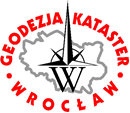 dotyczy postępowania pn.: „Dostawa akcesoriów informatycznych i licencji, odnowienia licencji oraz odnowienia wsparcia dla urządzenia Fortigate” (post. ZGKIKM.EA.260.2.2.2021)Informacja o kwotach, jakie Zamawiający zamierza przeznaczyć na sfinansowanie poszczególnych części zamówienia Działając na podstawie art. 222 ust. 4 ustawy z 11 września 2019 r. „Prawo zamówień publicznych” (Dz.U. z 2019 r. poz. 2019 ze zm.), Zamawiający informuje, iż na sfinansowanie powyższego zamówienia zamierza przeznaczyć następujące kwoty:dla części nr I – 4 881,50 zł netto,dla części nr II – 1 573,98 zł netto,dla części nr III – 435,51 zł netto,dla części nr IV – 10 131,69 zł netto,dla części nr V – 5 048,23 zł netto,dla części nr VI – 7 413,40 zł netto.DYREKTORANNA GŁUCHWrocław, dn. 04.03.2021 r.